Please replace all highlighted areas with your customer and company information and delete these instructions please.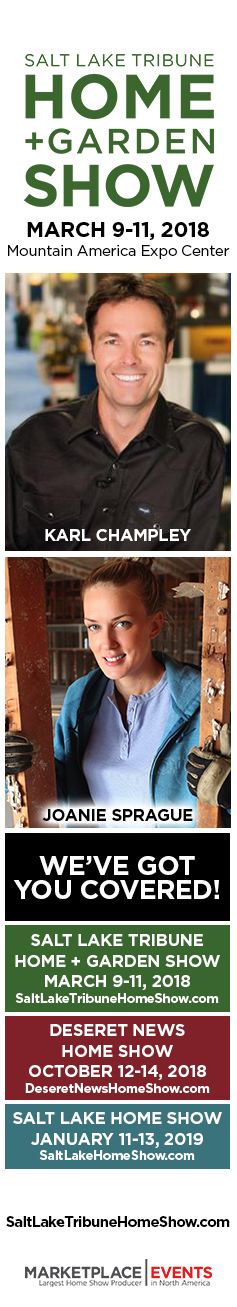 Date, Jane Johnson	1234 Any Where DriveAnywhere, USA                           Dear Jane,                                    Please accept this invitation to join us at the Salt Lake Tribune Home + Garden Show Mar 9-11, 2018 happening at the Mountain America Expo Center. Find innovative products, new ideas, practical advice and great deals with hundreds of industry experts all under one roof! 3 DAYS ONLY to shop, compare, and save!Award Winning Master builder karl champley
Karl Champley was the host of the award winning shows DIY to the Rescue, Wasted Spaces and Home & Family on HGTV, DIY and Hallmark Networks. Both of his home improvement shows "DIY To The Rescue" and "Wasted Spaces" have won 7 Telly and Aurora awards. Karl was the winner of Ellen’s Design Challenge with Ellen DeGeneres. Reaching the highest viewership HGTV had ever experienced.  Don’t miss Karl on the Design Stage March 9-11, 2018TLC’s revival of trading spaces joanie sprague
Joanie Sprague is joining the team of all-stars on TLC’s revival of Trading Spaces. Joanie’s home improvement skills have landed her a position as carpenter on the shows return after a 10-year hiatus.  Sprague was the runner up on cycle six of America’s Next Top Model and has appeared on DIY Network’s Run My Renovation and Man Caves. Joanie will be on stage March 9-11, 2018Please bring this letter with you to any of the 2 entrances for TWO free entries (a $22 value) courtesy of (Insert your company name here along with any other show special or company information you wish)  This letter MUST be surrendered at the entrance - located in the North or South Lobby at the Mountain America Expo Center. If you have any questions before the show, please feel free to call me (Insert your contact information)I look forward to seeing you at the show!Sincerely,(Your name & company here           )  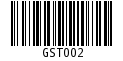 